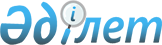 Аққыстау ауылдық округінің көшелеріне атау беру туралыАтырау облысы Исатай ауданы Аққыстау ауылдық округі әкімінің 2023 жылғы 13 қыркүйектегі № 9 шешімі
      "Қазақстан Республикасының әкімшілік – аумақтық құрылысы туралы" Қазақстан Республикасының Заңының 14 – бабының 4) тармақшасына сәйкес, Атырау облыстық ономастика комиссиясының 2023 жылғы 22 маусымдағы қорытындысы негізінде және Аққыстау ауылдық округі тұрғындарының пікірін ескере отырып, ШЕШТІМ:
      1. Атырау облысы Исатай ауданы Аққыстау ауылының атауы жоқ көшелеріне келесі атаулар берілсін:
      1) № 1 көшеге "Қуанғали Ихаровтың" есімі;
      2) № 2 көшеге "Мұхамеджан Тынышбайұлының" есімі;
      3) № 3 көшеге "Мақсұт Неталиевтың" есімі берілсін.
      2. Осы шешімнің орындалуын өзіме қалдырамын.
      3. Осы шешім оның алғашқы ресми жарияланған күннен кейін күнтізбелік он күн өткен соң қолданысқа енгізіледі.
					© 2012. Қазақстан Республикасы Әділет министрлігінің «Қазақстан Республикасының Заңнама және құқықтық ақпарат институты» ШЖҚ РМК
				
      Округ әкімі

Г. Боранбаев
